Kigge – praktikVFU 4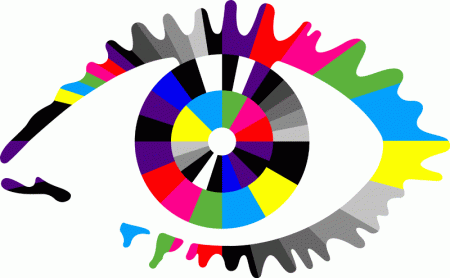 VFU dag 4Her er der fokus på:1: Arbejdsplanlægning2: Faglig dokumentationForberedelse til VFU 4I kender nu efterhånden jeres praktiksted så godt, at I også kender til de forskellige opgaver i huset. I skal nu tænker over, om I selvstændigt vil kunne udføre en af de mange opgaver, eller om I kan planlægge en aktivitet med en eller flere borgere/børn. Når I har valgt, hvilken opgave/aktivitet, I vil lave, skal I prøve at beskrive planlægningen ud fra denne model: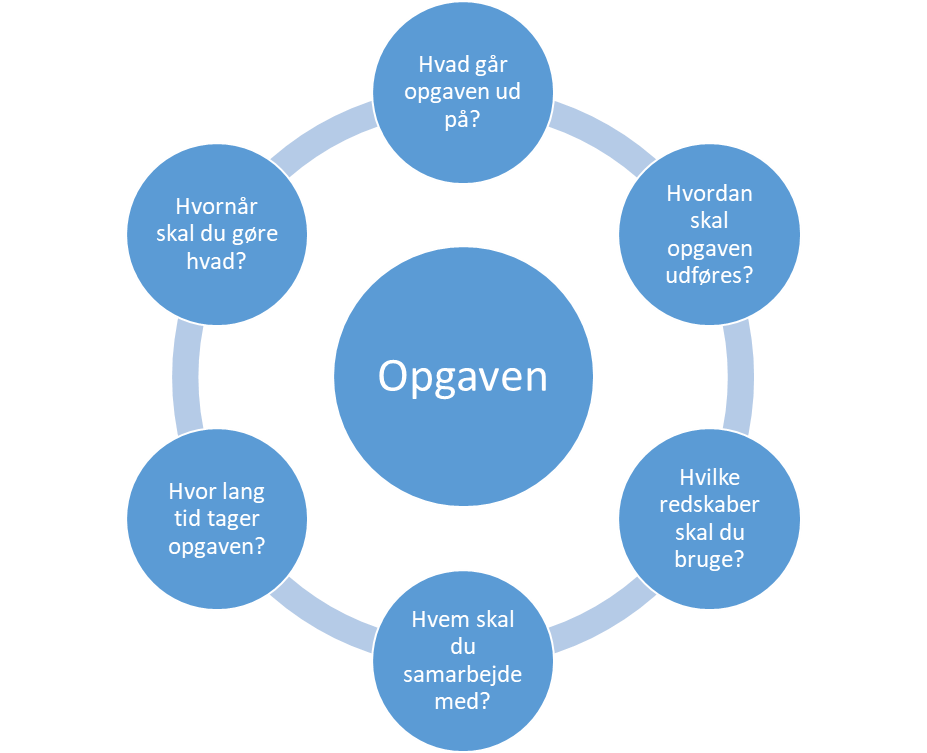 I praktikkenTal med jeres praktikvejleder eller lederen om jeres opgave.Spørg om det er muligt, at I kan få lov til at gennemføre opgaven/aktiviteten næste onsdag. Få evt. aftalt et tidspunkt på dagen.Drøft med jeres vejleder/leder, hvad de tænker om jeres opgave/aktivitet? Fortæl dem, at I meget gerne vil have feedback i forhold til jeres planlægning – er der evt. noget, der skal ændres, inden I udfører opgaven/aktiviteten? Tag noter i forhold til personalets feedback af opgaven, så I kan bruge dette, når I skal udføre opgaven.I skal ligeledes have fokus på, hvilke redskaber/værktøjer jeres praktiksted bruger til at planlægge dagen eller konkrete opgaver – det kan være en tavle, en kalender, en tablet osv. Observér hvad personalet bruger af værktøjer, så de ikke glemmer noget i løbet af dagen, og spørg ind til, hvad de gør, så de sikrer sig, at de husker alt det, de skal nå i løbet af en dag. Der ud over skal I også have fokus på, hvordan de dokumenterer i løbet af dagen. •	Hvad dokumenterer de?•	Hvor meget tid bruger de (ca.) på dokumentation i løbet af en dag?•	Og hvordan laver de deres faglige dokumentation?Skriv jeres feedback + jeres observationer vedr. arbejdsplanlægning og dokumentation i jeres noter.Noter – refleksioner over VFU 4____________________________________________________________________________________________________________________________________________________________________________________________________________________________________________________________________________________________________________________________________________________________________________________________________________________________________________________________________________________________________________________________________________________________